À la découverte de l’évolution de la musique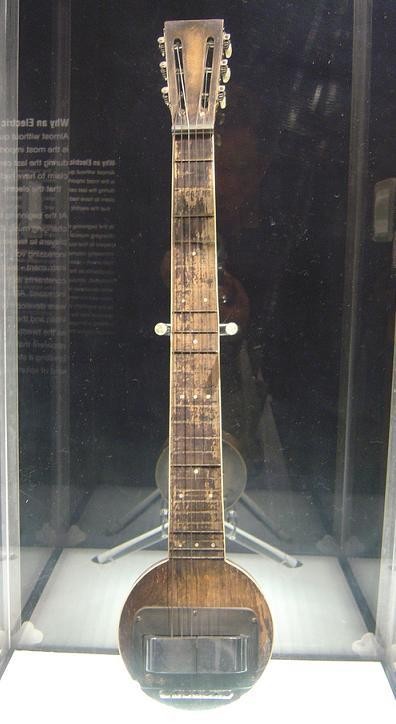 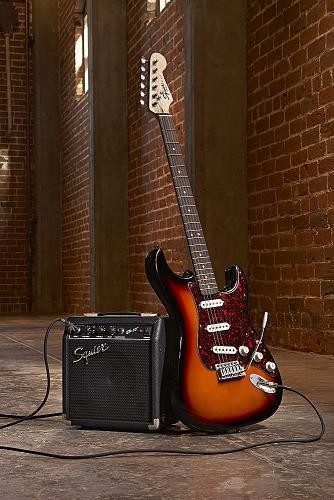 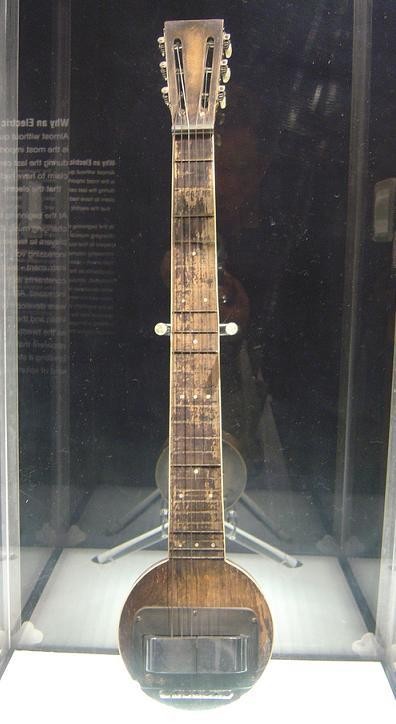 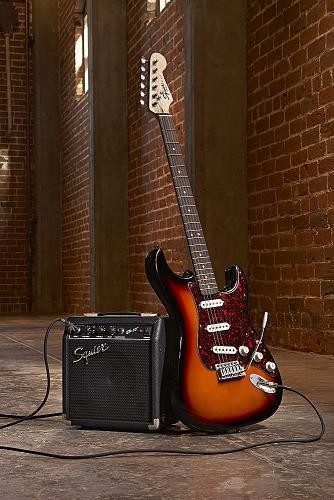 et du cinéma québécois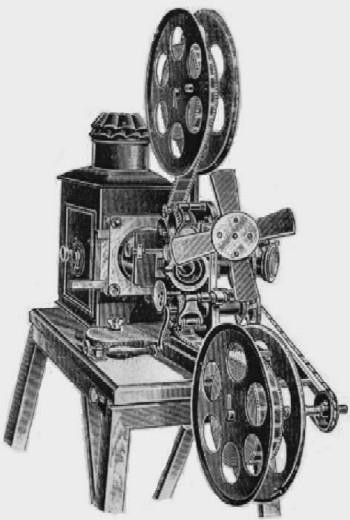 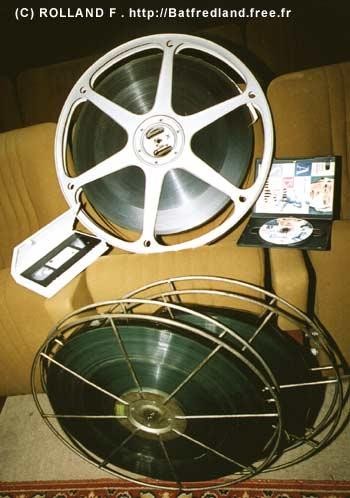 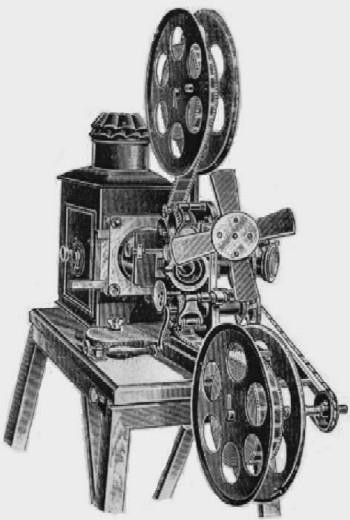 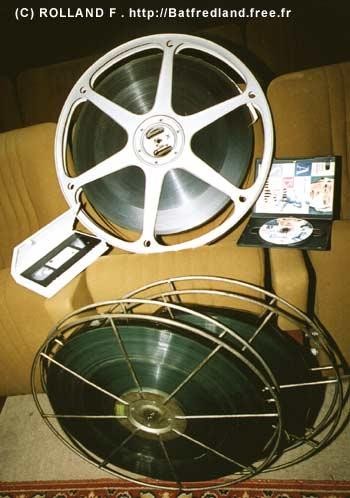 Dans ce cours, axé sur la musique et le cinéma québécois, vous devrez réussir deux examens : compréhension en lecture et écoute (75%) et exposé oral de 3 à 5 minutes (25%). Afin de bien vous préparer, vous devrez suivre la procédure suivante :Inscription au cours :Rendez-vous sur « Google » et tapez « Moodle.ticfga.ca ». Cliquez sur le lien« Moodle-FGA ».À l’écran, en haut à droite, recherchez « Créer un compte ». Cliquez sur ce lien et remplissez le questionnaire.Consultez votre boîte de messagerie personnelle afin de recevoir la confirmation de votre inscription à ce cours.Tapez le nom du cours, en bas de l’écran, soit le FRA-1104. Assurez-vous d’avoir le cours de Sylvie Verrette.*Vous voilà maintenant inscrit (e) et prêt (e) à commencer ce cours.*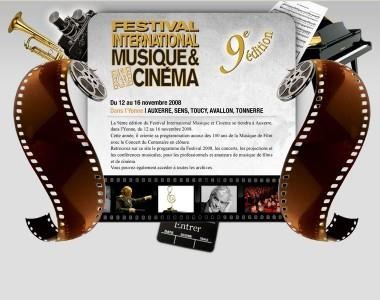 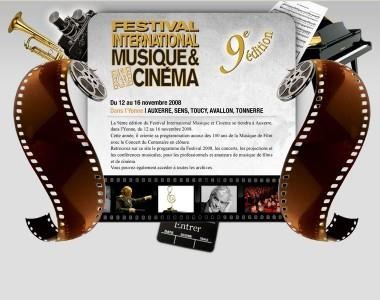 *Le cours FRA-1104 comporte sept sections obligatoires. Chaque section s’avère importante pour la réussite de vos examens.Section 1 : Volet musique	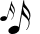 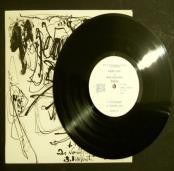 Testez d’abord vos connaissances musicales en cliquant sur« Quiz Québec 1 ».Découvrez maintenant l’évolution de la musique au Québec, de 1867 à 1990. Cliquez sur « L’histoire et l’évolution de la musique québécoise ».Cliquez ensuite sur « La Bolduc » et lisez le texte qui vous fera découvrir cette pionnière de la chanson au Québec.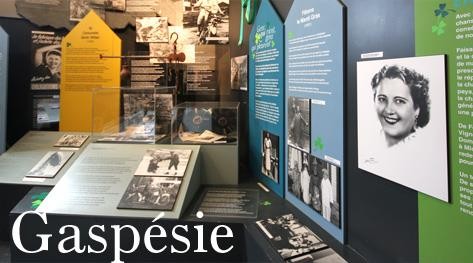 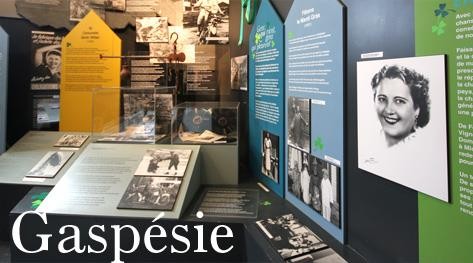 Après avoir écouté la chanson « Les femmes », cliquez sur « Dubmatique ». Lisez les renseignements à son sujet.Écoutez, sur You Tube, la chanson « Soul pleureur » de Dubmatique. Répondez ensuite au questionnaire en cliquant sur « Vos réactions et impressions ».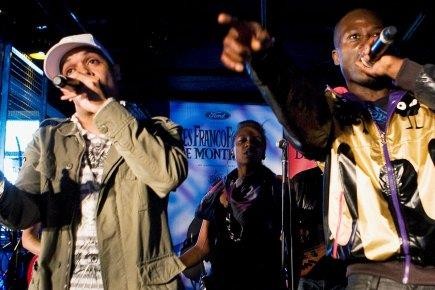 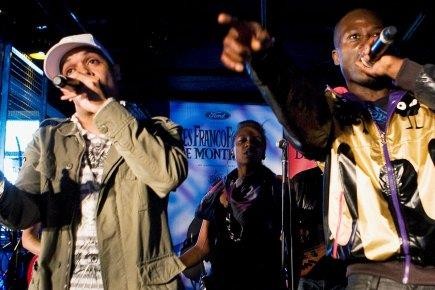 Cliquez sur « Niveaux de langue ». Lisez la théorie, mais ne faites pas l’exercice au bas de la page. Optez plutôt pour les trois exercices interactifs proposés dans cette section.Procédez de la même façon pour « Le champ lexical ». Lisez seulement la théorie ; testez ensuite vos connaissances avec le jeu-questionnaire proposé dans cette section.Cliquez maintenant sur « Les synonymes (théorie et exercice) ». Lorsque vous aurez complété l’exercice, préparez vos écouteurs pour entendre la chanson « Rêver mieux », de Daniel Bélanger, disponible sur You Tube.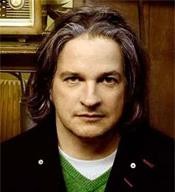 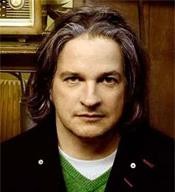 Pour accéder au questionnaire de la compréhension en écoute, cliquez sur« Rêver mieux (Daniel Bélanger) ». Consultez le corrigé par la suite.Le schéma narratif est une notion importante dans ce cours. Écoutez attentivement la théorie proposée. Vérifiez ensuite votre compréhension de cette notion en cliquant sur « Extraits de chansons québécoises ». Faites cet exercice qui résume quelques notions apprises jusqu’à maintenant.Poursuivez vos apprentissages avec la notion de « Sens propre et sens figuré ». Lisez la théorie et faites l’exercice.Une autre pratique de lecture vous attend. Cliquez sur « Tel un seul homme (Pierre Lapointe) ».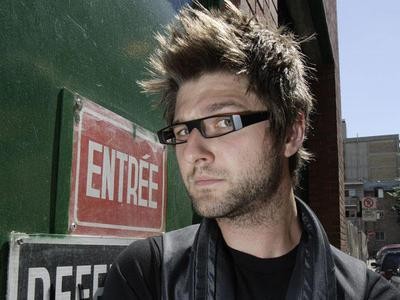 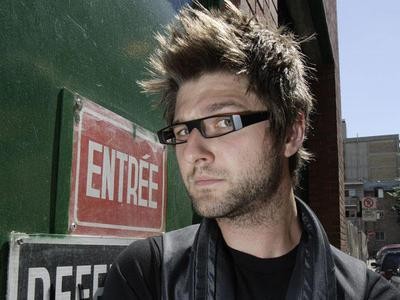 Un dernier exercice terminera cette première section. Cliquez sur « Les marqueurs de relation ». Consultez ensuite le corrigé.-- FIN DE LA SECTION 1--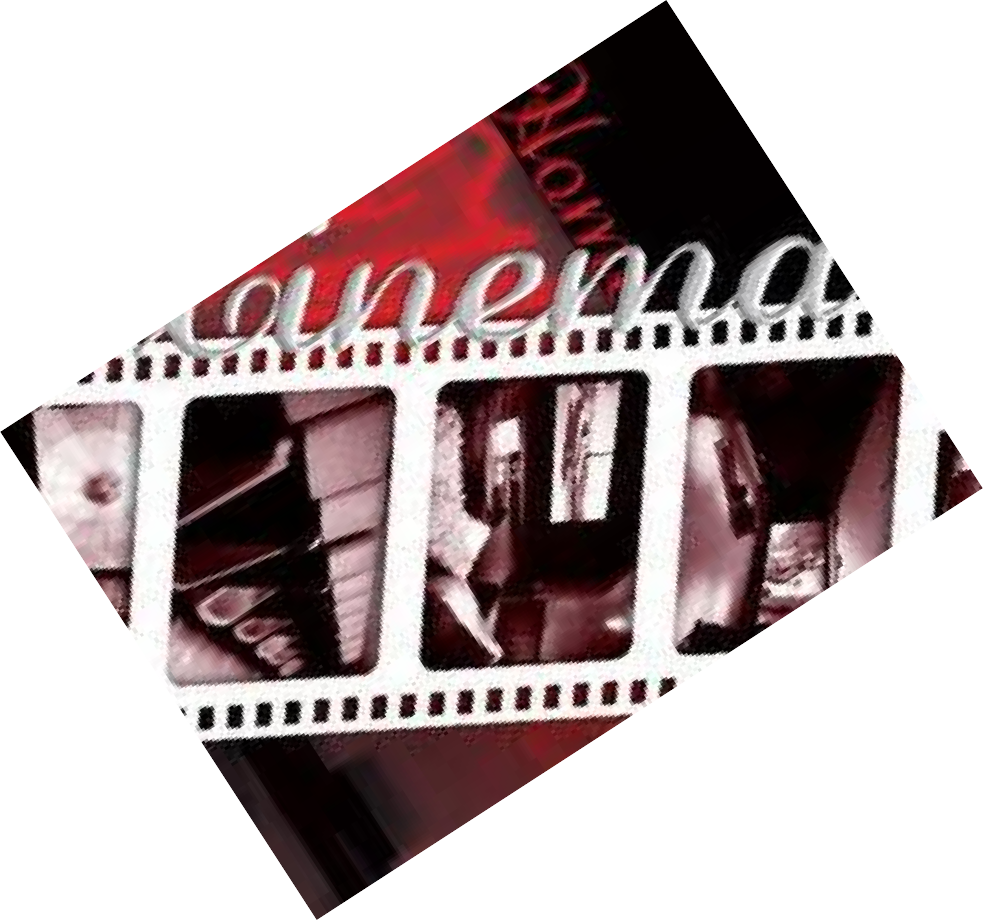 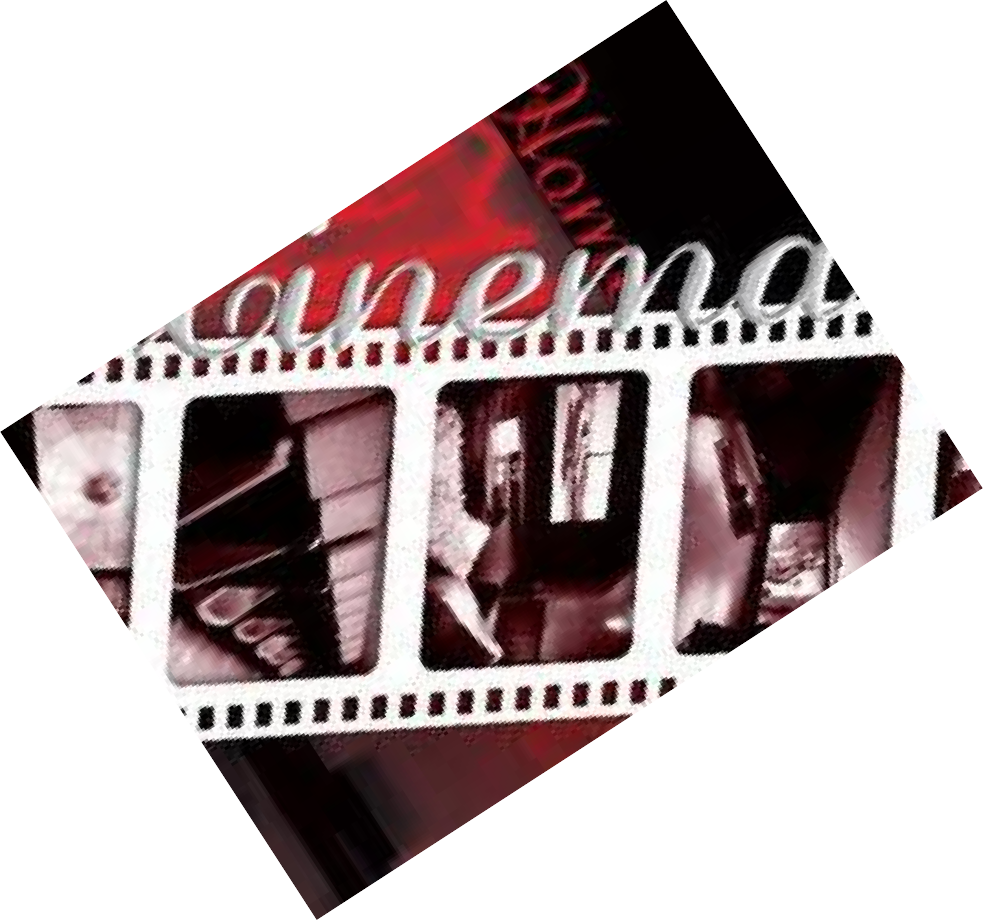 Section2 : Volet cinémaCommencez cette section en testant vos connaissances cinématographiques avec le« Multi-quiz : cinéma ».Découvrez ensuite « Les débuts du cinéma québécois » et « L’Histoire du cinéma québécois : de 1896 à 2008 ».Ce volet cinéma est basé sur des œuvres adaptées au grand écran. Cliquez sur « Adaptation cinématographique » et écoutez la théorie.Cliquez maintenant sur « L’auteur et le narrateur ». Distinguez bien la différence entre ces deux notions.Poursuivez avec « L’intention de communication ». Lisez la théorie et faites l’exercice proposé.Écoutez, sur You Tube, un extrait qui s’inspire du cinéma d’autrefois :« Un	homme	et	son	péché (Séraphin) ».	Répondez	ensuite	au questionnaire.Poursuivez avec les deux notions suivantes : « Le pronom » et « La phrase impersonnelle ». Lisez la théorie avant de faire les exercices.Terminez cette deuxième section avec une adaptation cinématographique :« C’est pas moi, je le jure ». Écoutez d’abord la bande-annonce du film puis faites l’exercice.-- FIN DE LA SECTION 2 --Section 3 : Place à l’humour !Préparez-vous mentalement à rire ! Écoutez l’un des plus grands humoristes du Québec. Cliquez sur « Yvon Deschamps (le grand tarla) ». Répondez ensuite au questionnaire.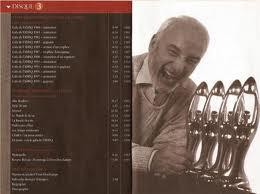 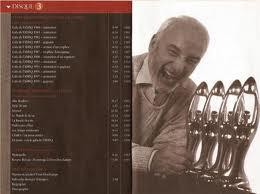 -- FIN DE LA SECTION 3 --Section 4 : Un peu de grammaire?Cette section, axée uniquement sur la grammaire, peut vous sembler très difficile. Donc, après avoir fait tous les exercices proposés, demandez à votre enseignant (e) de vous expliquer les notions incomprises.-- FIN DE LA SECTION 4--Section 5 : Une BD pour réviserDemandez à votre enseignant (e) le livre « La chanson québécoise en bande dessinée.» À la page 41 débute l’illustration de la chanson de Mes Aïeux intitulée « Antonio. » Faites l’exercice récapitulatif en lien avec cette BD que vous retrouverez dans cette section. L’enseignant (e) corrigera votre travail.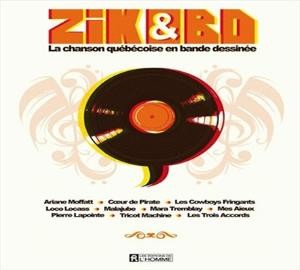 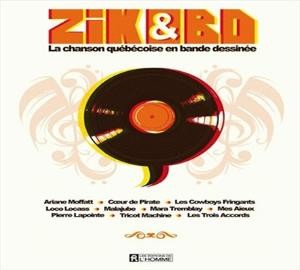 -- FIN DE LA SECTION 5 --Section 6 : Aide à l’apprentissageLe cours FRA-1104 s’achève. Vous devez maintenant vérifier vos acquis en faisant une aide à l’apprentissage (prétest) en lecture et une autre en écoute. Si vous les réussissez, vous pourrez passer votre premier examen.-- FIN DE LA SECTION 6 --Section 7 : Préparation pour l’exposé oralIl ne vous reste qu’un seul examen à passer : votre exposé oral. Afin de bien vous préparer, cliquez sur « Les plus grands artistes québécois (pot- pourri) ». Vous devrez écouter des extraits de chansons et répondre ensuite au questionnaire qui suit « Choisis ta toune ». Une pratique d’oral vous sera alors proposée.Cliquez sur « Top 10 des erreurs (horreurs) courantes à l’oral ». Lisez ce document. Faites ensuite l’exercice sur ces erreurs. Pour vous aider,consultez l’« aide-mémoire grammatical » qui suit.Lisez les « 8 conseils pour réussir un exposé oral ».Cliquez maintenant sur « Procédure pour la préparation d’un exposé oral ». Lisez attentivement ces consignes et préparez vos cartons (aide- mémoire).À vos marques… Prêt (e) ? Parlez !-- FIN DE LA SECTION 7 ---- FIN DU SIGLE FRA-1104 --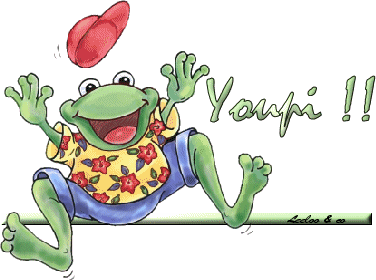 